АДМИНИСТРАТИВНАЯ ПРОЦЕДУРА № 3.20Выдача вкладыша к удостоверению о праве на льготы для родителей, перечисленных в пункте 12 статьи 3 Закона Республики Беларусь «О государственных социальных льготах, правах и гарантиях для отдельных категорий граждан»Документы и (или) сведения, представляемые гражданином для осуществления административной процедурыпаспорт или иной документ, удостоверяющий личностьДокументы, запрашиваемые службой «одно окно» при осуществлении административной процедуры 	нетРазмер платы, взимаемой при осуществлении административной процедурыбесплатноМаксимальный срок осуществления административной процедуры10 дней со дня обращенияСрок действия справки, другого документа (решения), выдаваемых (принимаемого) при осуществлении административной процедуры 	бессрочноК сведению граждан!С вопросами по осуществлению данной административной процедурыВы можете обратиться:•  в службу «Одно окно» райисполкома: г. Осиповичи, ул.Сумченко, 33, тел. (802235) 66191, 56998, 56614, 27786, 142Режим работы: понедельник с 8.00 до 20.00вторник-пятница с 8.00 до 17.00К сведению граждан!С вопросами по осуществлению данной административной процедурыВы можете обратиться:•  в службу «Одно окно» райисполкома: г. Осиповичи, ул.Сумченко, 33, тел. (802235) 66191, 56998, 56614, 27786, 142Режим работы: понедельник с 8.00 до 20.00вторник-пятница с 8.00 до 17.00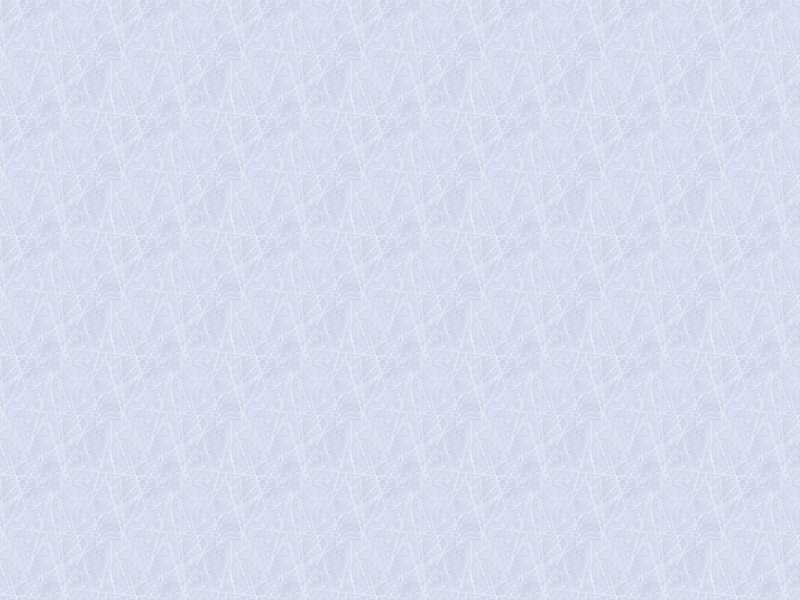 